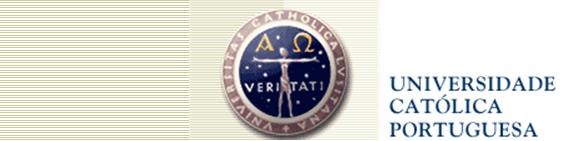 Faculdade de Educação e PsicologiaInternet e EducaçãoProva PresencialMiguel ÂngeloMestrado em Ciências da EducaçãoEspecialização em Informática EducacionalInternet e EducaçãoMadeira, Grupo 3Professor Doutor Vítor Duarte TeodoroJaneiro de 2009ÍndiceParte IIO Plágio na Educação	Introdução.......................................................................................................................pag. 3	O Plágio na Educação….................................................................................................pag. 3	Conclusão.....……………………………........................................................................pag. 4Bibliografia......................................................................................................................pag. 5Parte II - O Plágio na EducaçãoIntroduçãoCom a introdução das novas tecnologias da informação e comunicação nas escolas, especialmente a Internet, vem preparar e reforçar o aluno para uma sociedade que está constantemente em mudança. Apostar no desenvolvimento da sua capacidade de auto-aprendizagem, irá permitir-lhe ultrapassar os muros da sala de aula, será um auto-didáctica, será pró-activo e poderá adaptar aos desafios que acontecerá ao longo da sua vida. A capacidade de enfrentar a mudança implica processos de adaptação e auto-aprendizagem, para que possa delinear estratégias que conduzirá ao seu aperfeiçoamento. A Internet tem tido uma grande empacto nas instituições de ensino público e privado. Esta tecnologia de comunicação está sendo utilizada como recurso de pesquisa, comunicação e partilha de informações.  O uso de fontes de pesquisa e a sua pulbicação sem autorização do proprietário, tem levantado questões éticas relacionadas com o seu uso. Surgiu o problema do plágio.O Plágio na EducaçãoSão inúmeros os casos de plágio, mas a causa maior de plágiar será o medo de falhar ou de não alcançar padrões desejados. A meu ver, se não somos sinceros connosco e com os outros, simplesmente ficamos a perder, em invés de aprender a pensar e expressar as suas ideias. Pesquisar na Internet e modificar o conteúdo, continua a ser plágio e será preocupante na qualidade do trabalho.  A utilização da Internet deverá favorecer o processo de construção de conhecimentos por parte do aluno que aprende. Enquanto professores deveremos reforçar o desenvolvimento de estudos que possibilitem pensar uma forma de criar oportunidades e experiências de aprendizagem que favoreçam a construção do conhecimento, dotando o aluno de meios que lhe permitam tirar partido das novas tecnologias ao longo da vida.Estudantes universitários e de pós-graduação, nível em que se supõem certa maturidade e consciência quanto ao significado da sua formação, continuam a plagiar. Segundo um artigo “Plágio em discussão na UMa”, publicado pela Associação Académica da Universidade da Madeira, refere que  “Em parte ou na íntegra, nas licenciaturas e nas pós-graduações, o plágio nos trabalhos universitários chegou à Universidade da Madeira. Os professores admitem que o fenómeno cresceu nos últimos anos por causa da Internet e saúdam a decisão da reitoria de instalar um software anti-plágio.” (par. 1) ; Segundo Nelson Veríssimo, “Já me entregaram trabalhos copiados de outros que estão na Internet. Alguns foram apenas partes, outros na íntegra. E isso aconteceu tanto ao nível das licenciaturas como nos mestrados" (par.8).Uma sugestão para combater o plágio, segundo o artigo publico pelo Diário O Público “O Approbo é uma nova aplicação gratuita que permite detectar plágios em trabalhos académicos. Se alguma frase ou parágrafo de um documento entregue por um aluno constar de alguma página web, este software denuncia imediatamente o plagiador.”ConclusãoNão podemos condenar estas acções, porque o conhecimento humano sempre foi susceptível de reprodução. A reprodução foi muitas vezes utilizadas utilizada como método de aprendizagem, copiar textos alheios ou a memorização de textos foi, durante muito tempo, prática no ensino em qualquer disciplina, se bem recordo. Actualmente, o problema tornou-se visível e a questão ética mais inaceitável, com o uso do computador facilitou a reprodução da informação e modificou a forma como lidamos com o conhecimento. O problema que é colocado é a capacidade de discernimento para encontrar a informação correcta, uma fonte confiável. Nesse contexto, devemos ensinar o aluno a referir onde retirou essa informação e evitar o “copy/paste”. Bibliográfica: ASSOCIAÇÃO ACADÉMICA DA UNIVERSIDADE DA MADEIRA. (2009). Plágio em discussão na Uma. Retirado em Janeiro 16, 2010, de http://www3.uma.pt/aauma/index.php?option=com_content&view=article&id=767:plagio-em-discussao-na-uma&catid=72:informacoesPÚBLICO-COMUNICAÇÃO SOCIAL. (2010). Approbo é a nova ferramenta contra plágios académicos. Retirado em Janeiro 16, 2010, de http://www.publico.clix.pt/Educa%c3%a7%c3%a3o/approbo-e-a-nova-ferramenta-contra-os-plagios-academicos_1380821